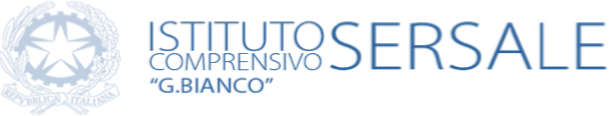 Piazza Casolini n° 115  88054 – Sersale E-mail   czic835001@istruzione.it     Pec  czic835001@pec.istruzione.itTel. Uffici Amministrativi 0961/931091    Tel. Dirigenza 0961/936833C.F.97036410799   C.M. CZIC835001- www.icsersale.edu.it  Pre-adesione viaggio di istruzione / uscita a  	Il / La sottoscritto / a	genitore / tutore dell'alunno / a 			 frequentante la classe		sez.	di scuola  SSIG	nelplesso Sersale “G.Bianco”ACCONSENTE IN VIA PRELIMINARE	 che il / la proprio / a figlio / a partecipi all’uscita / viaggio d’istruzione proposto, IMPEGNANDOSIA VERSARE LA SEGUENTE CAPARRA: 20,00 euroentro il giorno  15 marzo, indicando visita guidata ROMA preadesione.A VERSARE LA QUOTA INDICATA in caso di esito positivo dell’iter organizzativo:      Rata unica pari all’intero importoOppure      Due rate pari a metà importo cadauna (scadenze 25 marzo e 30 aprile)La presente PRE-ADESIONE si rende necessaria per dare avvio all’organizzazione dell’attività in oggetto.Sersale / ………………………..___________________________________________ ______________________________________________________                      Firme genitoriMeta:   ROMAData:14-15-16- MAGGIOProgramma di massima: Come da Avviso N° 88Mezzo di trasporto: AUTOBUSSpesa pro capite prevista: 320/350 EURO in base al numero dei partecipantiLa quota comprende: TRASPORTO-PERNOTTAMENTO-VISITA MUSEILa quota non comprende: SHOPPING- SPESA NON PREVISTE NEL PROGRAMMADocente responsabile: